2021 State Fair of TexasMarket Swine Tag Order For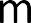 for Kinney County -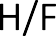 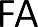 (PLEASE	T)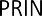 Please make checks/money orders payable to: Kinney County ExtensionBring this form, along with payment to:Kinney County AgriLife Extension Office 117 RR 693   or mail to:  PO Box 266Brackettville, TX  78832Must be received by or turned in to the Extension Office by:  April 29, 2021Name:Name:Grade:Grade:School:School:Club/Chapter:Club/Chapter:Name:Name:Grade:Grade:School:School:Club/Chapter:Club/Chapter: